УПРАЖНЕНИЯ  ДЛЯ  РАЗВИТИЯ МЕЛКОЙ  МОТОРИКИ  РУКИВалерий Саченко.  Copyright © 2008.  Все права защищены.Разрешается републикация материалов сайта с обязательным указанием ссылки : http://vscolu.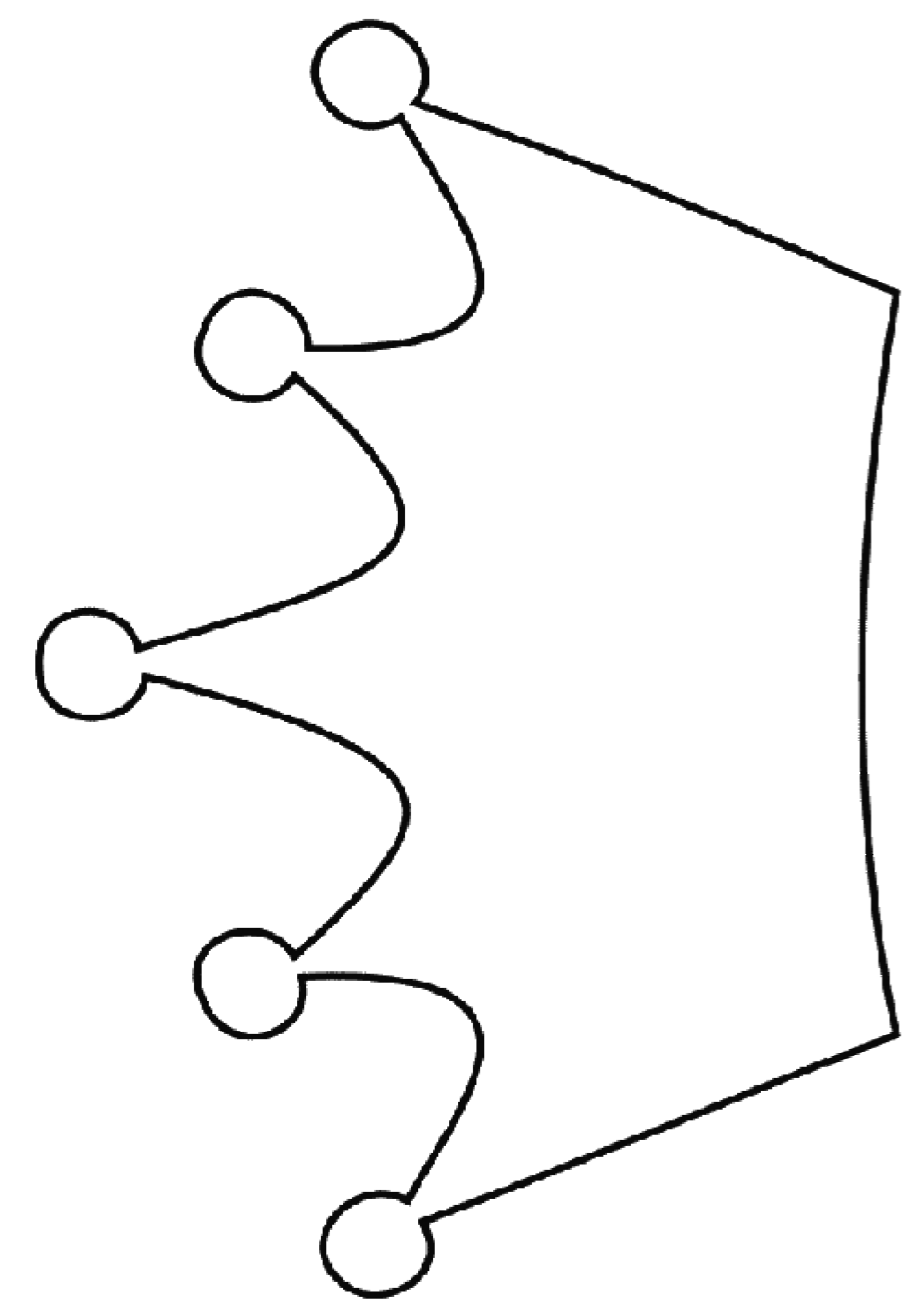 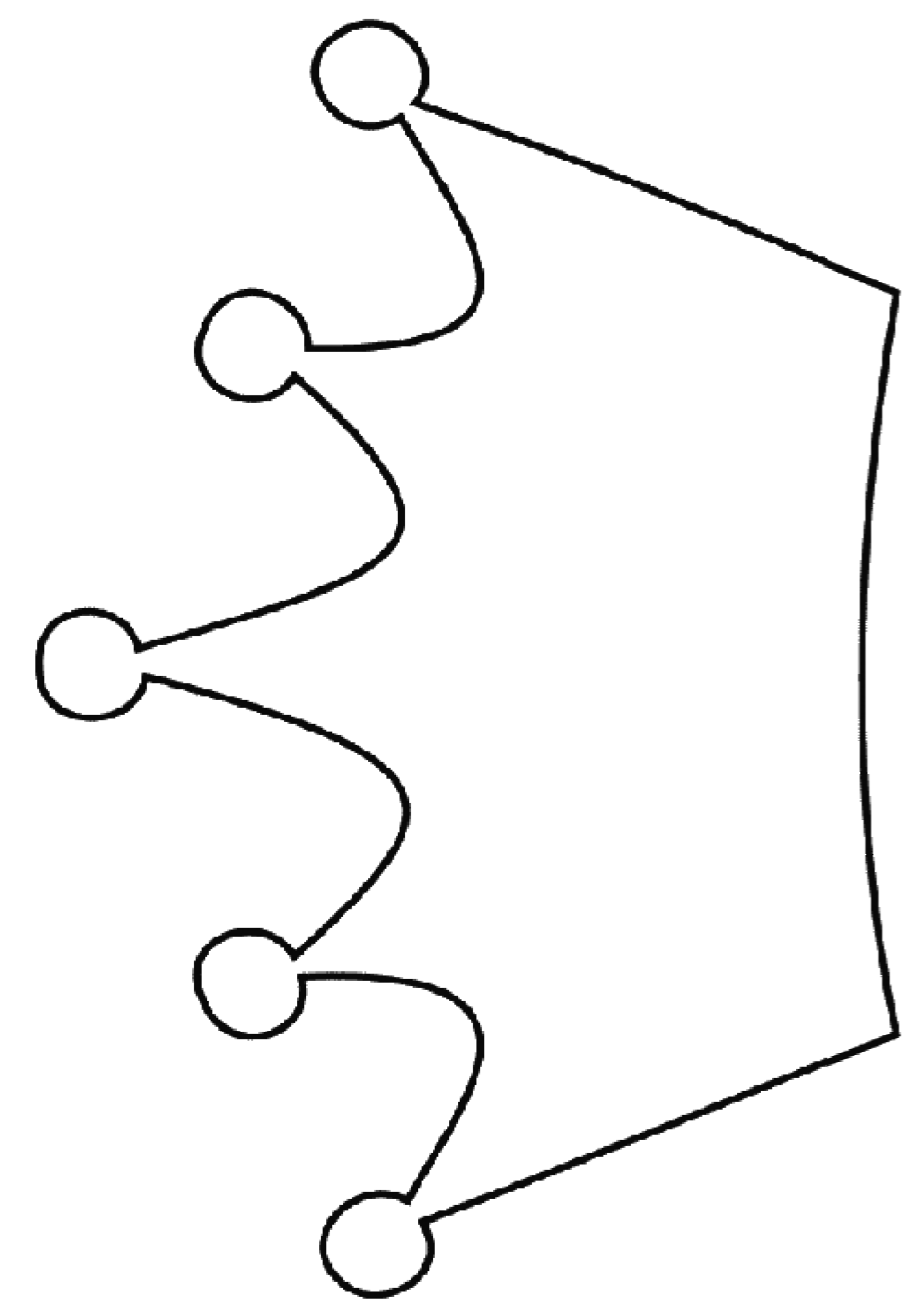 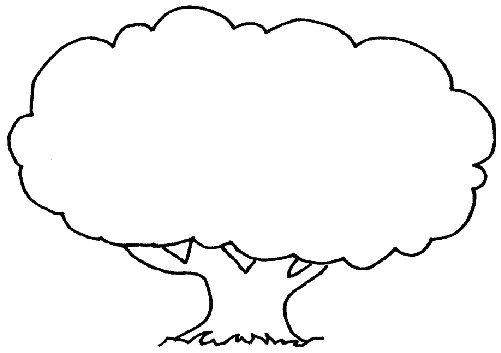 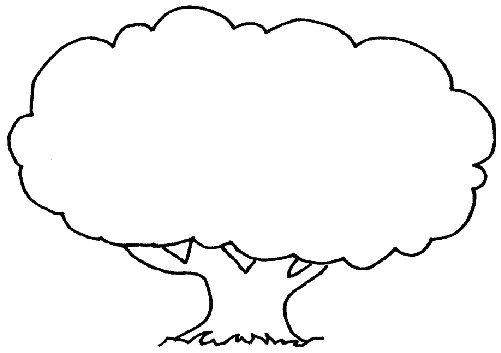 